ПРОЕКТвнесен Исполняющим полномочия Главы муниципального образования «Краснинский район» Смоленской области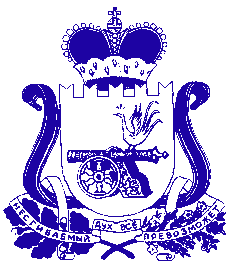 КРАСНИНСКАЯ РАЙОННАЯ ДУМАРЕШЕНИЕот												№Об утверждении Положения о сообщении лицами, замещающими муниципальные должности  в органах местного самоуправления муниципального образования «Краснинский район» Смоленской области, о получении подарка в связи с  протокольными мероприятиями, служебными командировками и другими официальными мероприятиями, участие в которых связано с исполнением ими служебных (должностных) обязанностей, сдаче и  оценке подарка, реализации (выкупе) и зачислении средств, вырученных  от его реализацииВ соответствии с Федеральным законом от 25 декабря 2008 года № 273-ФЗ«О противодействии коррупции», постановлением Правительства Российской Федерации от 09 января 2014 года №10 «О порядке сообщения отдельными категориями лиц о получении подарка в связи с их должностным положением или исполнением ими служебных (должностных) обязанностей, сдачи и оценки подарка, реализации (выкупа) и зачисления средств, вырученных от его реализации», Уставом муниципального образования «Краснинский район» Смоленской области, Краснинская районная Дума                                                                    РЕШИЛА:1. Утвердить прилагаемое Положение о сообщении лицами, замещающими муниципальные должности  в органах местного самоуправления муниципального образования «Краснинский район» Смоленской области, о получении подарка в связи с  протокольными мероприятиями, служебными командировками и другими официальными мероприятиями, участие в которых связано с исполнением ими служебных (должностных) обязанностей, сдаче и  оценке подарка, реализации (выкупе) и зачислении средств, вырученных  от его реализации.2. Настоящее решение подлежит обнародованию в информационно-телекоммуникационной сети «Интернет» на официальном сайте Администрации муниципального образования «Краснинский район» Смоленской области. Исполняющий полномочия            Главы муниципального образования «Краснинский район»Смоленской области                                                                                   В.Н. ПопковУТВЕРЖДЕНОрешениемКраснинской районной Думы от _____________ № ______ПОЛОЖЕНИЕо сообщении лицами, замещающими муниципальные должности в органах местного самоуправления муниципального образования «Краснинский район» Смоленской области, о получении подарка в связи с протокольными мероприятиями, служебными командировками и другими официальными мероприятиями, участие в которых связано с исполнением ими служебных (должностных) обязанностей, сдаче и  оценке подарка, реализации (выкупе) и зачислении средств, вырученных  от его реализации1. Настоящее Положение определяет порядок сообщения лицами, замещающими муниципальные должности в органах местного самоуправления муниципального образования  «Краснинский район» Смоленской области о получении подарка в связи с протокольными мероприятиями, служебными командировками и другими официальными мероприятиями, участие в которых связано с их должностным положением или исполнением ими служебных (должностных) обязанностей, порядок сдачи и оценки подарка, реализации (выкупа) и зачисления средств, вырученных отего реализации.2. Для целей настоящего Положения используются следующие понятия:«подарок, полученный в связи с протокольными мероприятиями, служебными командировками и другими официальными мероприятиями» - подарок, полученный  лицом, замещающим муниципальную должность в органах местного самоуправления муниципального образования «Краснинский район» Смоленской области от физических (юридических) лиц, которые осуществляют дарение, исходя из должностного положения одаряемого или исполнения им служебных (должностных) обязанностей, за исключением канцелярских принадлежностей, которые в рамках протокольных мероприятий, служебных командировок и других официальных мероприятий предоставлены каждому участнику указанных мероприятий в целях исполнения им своих служебных (должностных) обязанностей, цветов и ценных подарков, которые вручены в качестве поощрения (награды);«получение подарка в связи с протокольными мероприятиями, служебными командировками и другими официальными мероприятиями, участие в которых связано с исполнением служебных (должностных) обязанностей» - получение лицом, замещающим муниципальную должность в органах местного самоуправления муниципального образования «Краснинский район» Смоленской области лично или через посредника от физических (юридических) лиц подарка в рамках осуществления деятельности, предусмотренной должностной инструкцией, а также в связи с исполнением служебных (должностных) обязанностей в случаях, установленных федеральными законами и иными нормативными актами, определяющими особенности правового положения и специфику профессиональной служебной и трудовой деятельности указанных лиц.3. Лица, замещающие муниципальные должности в органах местного самоуправления муниципального образования «Краснинский район» Смоленской области (далее – лица, замещающие муниципальные должности) не вправе получать подарки от физических (юридических) лиц в связи с их должностным положением или исполнением ими служебных (должностных) обязанностей, за исключением подарков, полученных в связи с протокольными мероприятиями, служебными командировками и другими официальными мероприятиями, участие в которых связано с исполнением ими служебных (должностных) обязанностей.4. Лица, замещающие муниципальные должности обязаны в порядке, предусмотренном настоящим Положением, уведомлять обо всех случаях получения подарка в связи с протокольными мероприятиями, служебными командировками и другими официальными мероприятиями, участие в которых связано с исполнением ими служебных (должностных) обязанностей. 5. Уведомление о получении подарка в связи с протокольными мероприятиями, служебными командировками и другими официальными мероприятиями, участие в которых связано с исполнением ими служебных (должностных) обязанностей (далее - уведомление), составленное по форме согласно приложению №1 к настоящему Положению, представляется не позднее 3 рабочих дней со дня получения подарка. Лица, замещающие муниципальные должности, представляют уведомление лицу, ответственному за работу по профилактике коррупционных и иных правонарушений в соответствующем органе местного самоуправления муниципального образования «Краснинский район» Смоленской области, которое производит регистрацию уведомления в журнале, оформленном согласно приложению №2 к настоящему Положению.К уведомлению прилагаются документы (при их наличии), подтверждающие стоимость подарка (кассовый чек, товарный чек, иной документ об оплате (приобретении) подарка).В случае если подарок получен во время служебной командировки, уведомление представляется не позднее 3-х рабочих дней со дня возвращения лица, получившего подарок, из служебной командировки.При невозможности подачи уведомления в сроки, указанные в абзацах первом и четвертом настоящего пункта, по причине, не зависящей от лица, замещающего муниципальную должность, оно представляется не позднее следующего дня после устранения данной причины.6. Уведомление составляется в 2-х экземплярах, один из которых возвращается лицу, представившему уведомление, с отметкой о регистрации, другой экземпляр направляется в комиссию по поступлению и выбытию активов органа местного самоуправления, образованную в соответствии с законодательством о бухгалтерском учете (далее - комиссия).7. Подарок, стоимость которого подтверждается документами и превышает 3 тыс. рублей либо стоимость которого получившему его лицу, замещающему муниципальную должность,  неизвестна, сдается ответственному лицу, указанному в абзаце втором пункта 5 настоящего Положения, который принимает его на хранение по акту приема-передачи не позднее 5-ти рабочих дней со дня регистрации уведомления в соответствующем журнале регистрации.8. До передачи подарка по акту приема-передачи ответственность в соответствии с законодательством Российской Федерации за утрату или повреждение подарка несет лицо, получившее подарок.9. В целях принятия к бухгалтерскому учету подарка в порядке, установленном законодательством Российской Федерации, определение его стоимости проводится на основе рыночной цены, действующей на дату принятия к учету подарка, или цены на аналогичную материальную ценность в сопоставимых условиях с привлечением при необходимости комиссии. Сведения о рыночной цене подтверждаются документально, а при невозможности документального подтверждения - экспертным путем. Подарок возвращается сдавшему его лицу по акту приема-передачи в случае, если его стоимость не превышает 3 тыс. рублей.10. Комиссия обеспечивает включение в установленном порядке принятого к бухгалтерскому учету подарка, стоимость которого превышает 3 тыс. рублей, в реестр муниципальной собственности соответствующего органа местного самоуправления муниципального образования «Краснинский район» Смоленской области.11. Лицо, замещающее муниципальную должность, сдавшее подарок, может его выкупить, направив на имя представителя нанимателя (работодателя) соответствующее заявление не позднее 2-х месяцев со дня сдачи подарка.12. Комиссия в течение 3-х месяцев со дня поступления заявления, указанного в пункте 11 настоящего Положения, организует оценку стоимости подарка для реализации (выкупа) и уведомляет в письменной форме лицо, подавшее заявление, о результатах оценки, после чего в течение месяца заявитель выкупает подарок по установленной в результате оценки стоимости или отказывается от выкупа.12.1. В случае если в отношении подарка, изготовленного из драгоценных металлов и (или) драгоценных камней, не поступило от лица, замещающего муниципальную должность заявление, указанное в пункте 11 настоящего Положения, либо в случае отказа указанного лица от выкупа такого подарка подарок, изготовленный из драгоценных металлов и (или) драгоценных камней, подлежит передаче комиссией в федеральное казенное учреждение «Государственное учреждение по формированию Государственного фонда драгоценных металлов и драгоценных камней Российской Федерации, хранению, отпуску и использованию драгоценных металлов и драгоценных камней (Гохран России) при Министерстве финансов Российской Федерации» для зачисления в Государственный фонд драгоценных металлов и драгоценных камней Российской Федерации.13. Подарок, в отношении которого не поступило заявление, указанное в пункте 11 настоящего Положения, может использоваться соответствующим органом местного самоуправления муниципального образования «Краснинский район» Смоленской области с учетом заключения комиссии о целесообразности использования подарка для обеспечения деятельности органа местного самоуправления муниципального образования «Краснинский район» Смоленской области.14. В случае нецелесообразности использования подарка, представителем нанимателя (работодателем) принимается решение о реализации подарка и проведении оценки его стоимости для реализации (выкупа), осуществляемой уполномоченными государственными (муниципальными) органами и организациями посредством проведения торгов в порядке, предусмотренном законодательством Российской Федерации.15. Оценка стоимости подарка для реализации (выкупа), предусмотренная пунктами 12 и 14 настоящего Положения, осуществляется субъектами оценочной деятельности в соответствии с законодательством Российской Федерации об оценочной деятельности.16. В случае если подарок не выкуплен или не реализован, представителем нанимателя (работодателем) принимается решение о повторной реализации подарка, либо о его безвозмездной передаче на баланс благотворительной организации, либо о его уничтожении в соответствии с законодательством Российской Федерации.17. Средства, вырученные от реализации (выкупа) подарка, зачисляются в доход бюджета муниципального образования «Краснинский район» Смоленской области в порядке, установленном бюджетным законодательством Российской Федерации.Приложение №1 к Положению о сообщении лицами, замещающими муниципальные должности  в органах местного самоуправления муниципального образования «Краснинский район» Смоленской области,о получении подарка в связи с  протокольными мероприятиями, служебными командировками и другими официальными мероприятиями, участие в которых связано с исполнением ими служебных (должностных) обязанностей, сдаче и  оценке подарка, реализации (выкупе) и зачислении средств, вырученных  от его реализацииУведомление о получении подарка(должность, ФИО лица, ответственного за работу по профилактикекоррупционных и иных правонарушений в ОМС  муниципального образования«Краснинский район» Смоленской области)от  (ф.и.о., занимаемая должность)Извещаю о получении  (дата получения)подарка(ов) на  (наименование протокольного мероприятия, служебной командировки,
другого официального мероприятия, место и дата проведения)Регистрационный номер в журнале регистрации уведомлений  ________________Уведомление о получении подарка от“”20г.Наименование 
подаркаХарактеристика подарка, 
его описаниеКоличество предметовСтоимость в рублях *1. 2. 3. ИтогоПриложение:налистах.(наименование документа)Лицо, представившее уведомление“”20г.(подпись)(расшифровка подписи)Лицо, принявшее уведомление“”20г.(подпись)(расшифровка подписи)“”20г.